ภาคผนวกภาพกิจกรรมลงทะเบียนและพิธีเปิด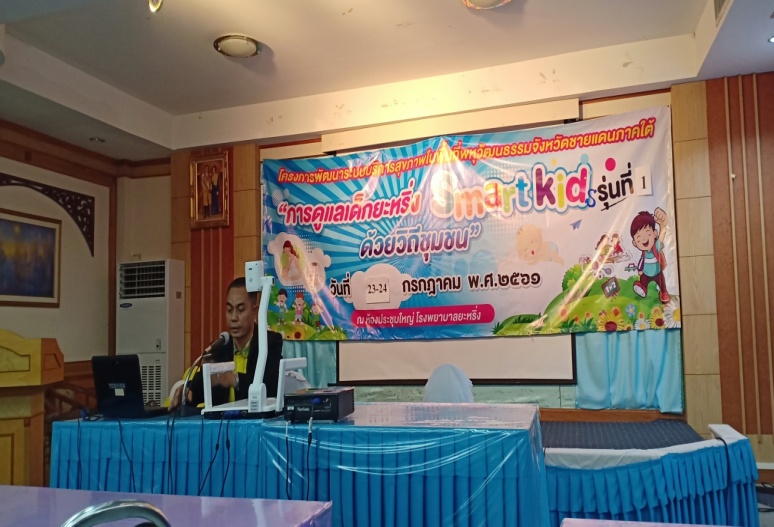 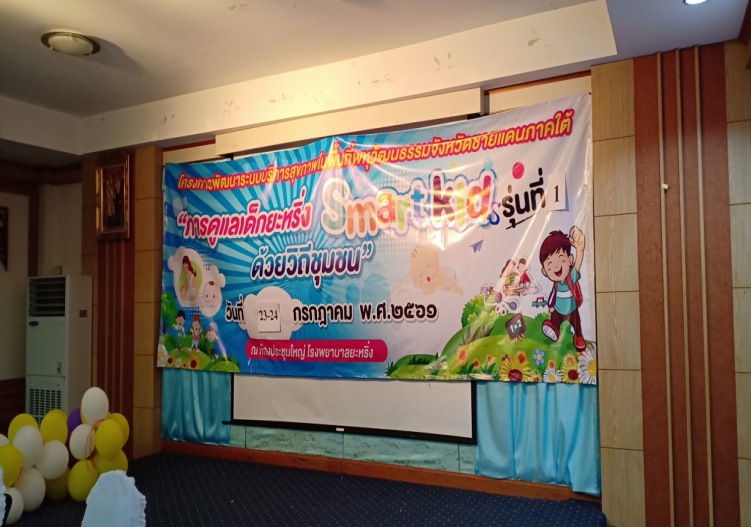 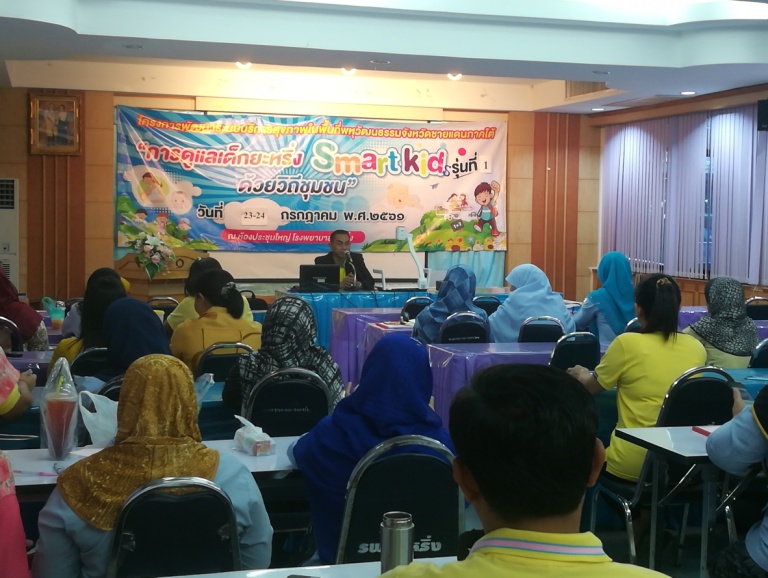 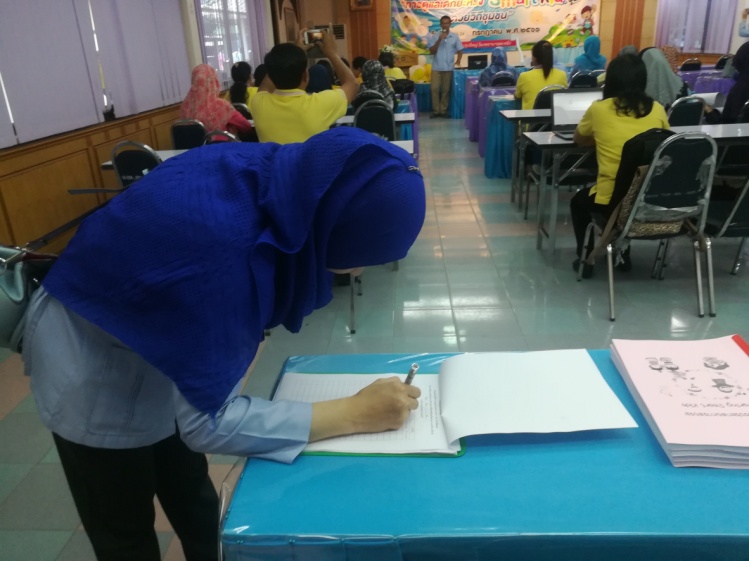 บรรยายและแลกเปลี่ยนความรู้การเลี้ยงดูเด็กตามวิถีชุมชน(อิสลาม)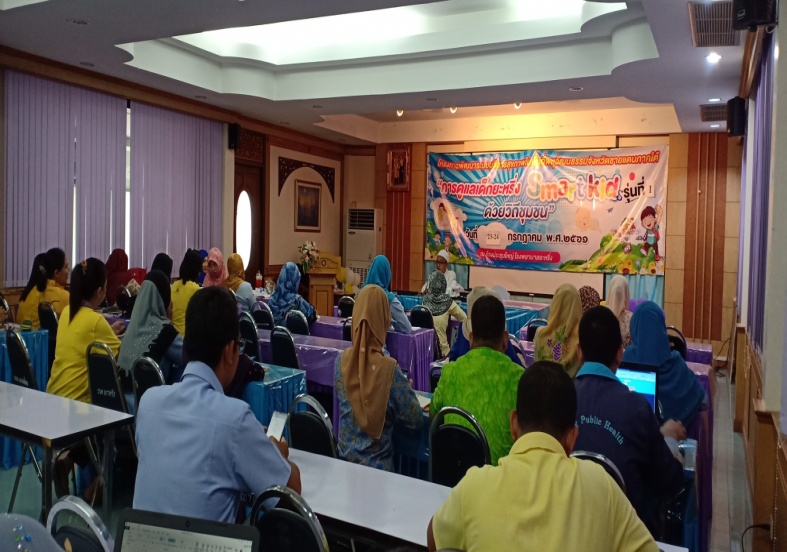 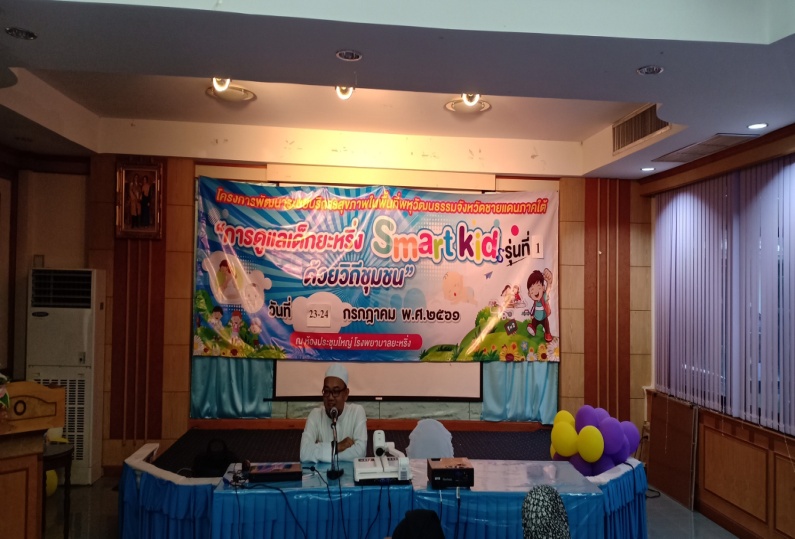 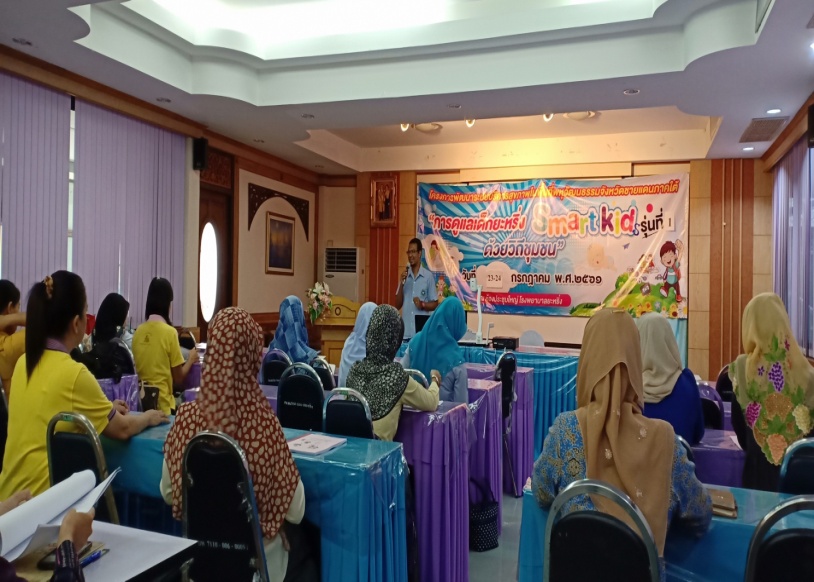 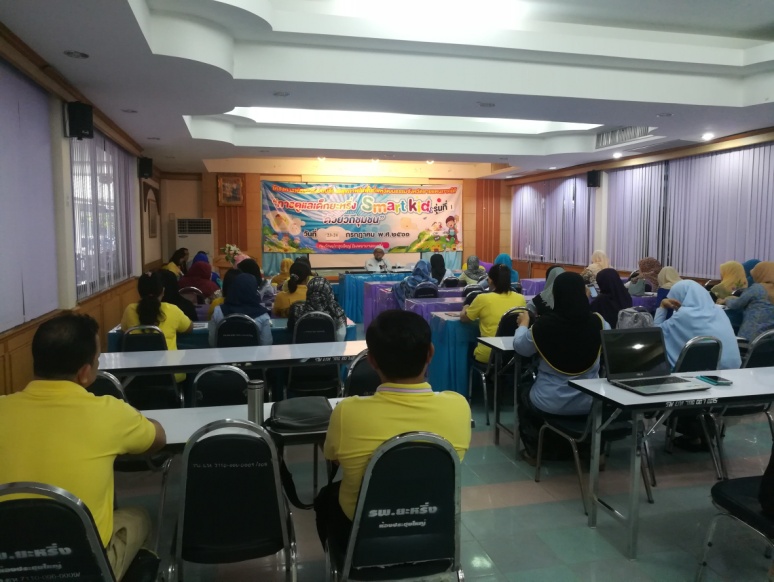 แนวคิดและการจัดบริการสร้างเสริมสุขภาพเด็ก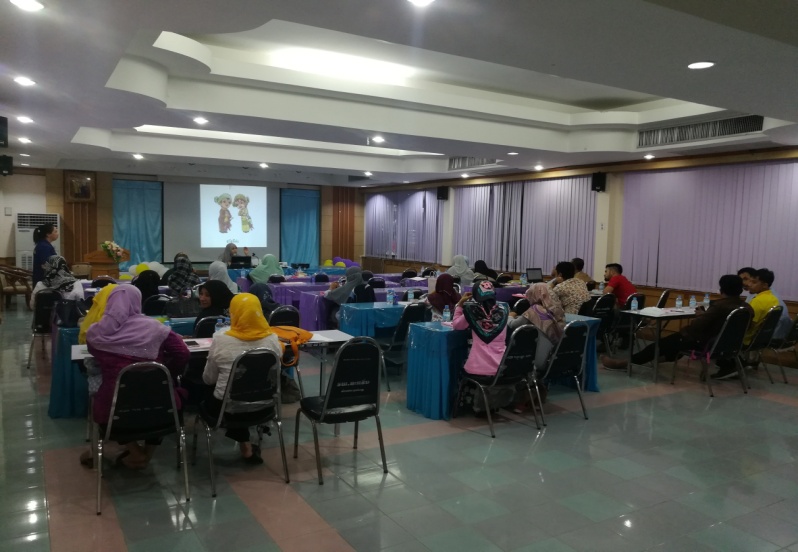 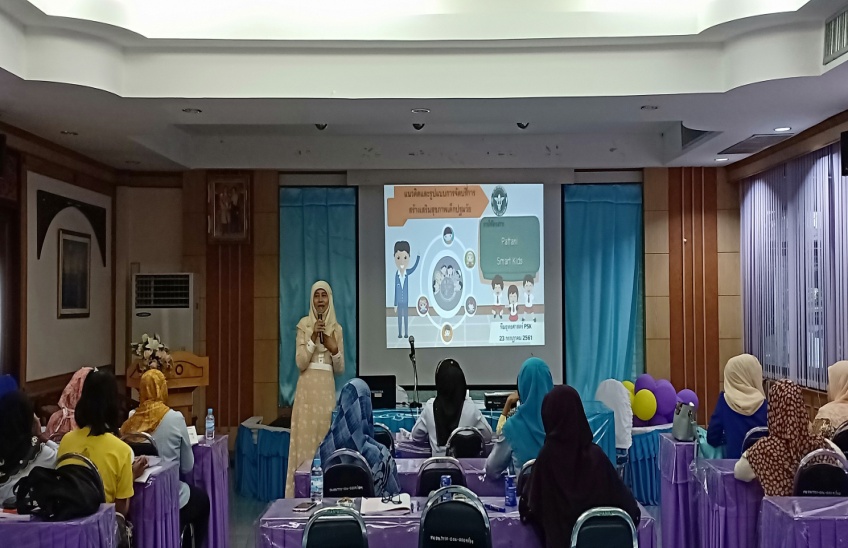 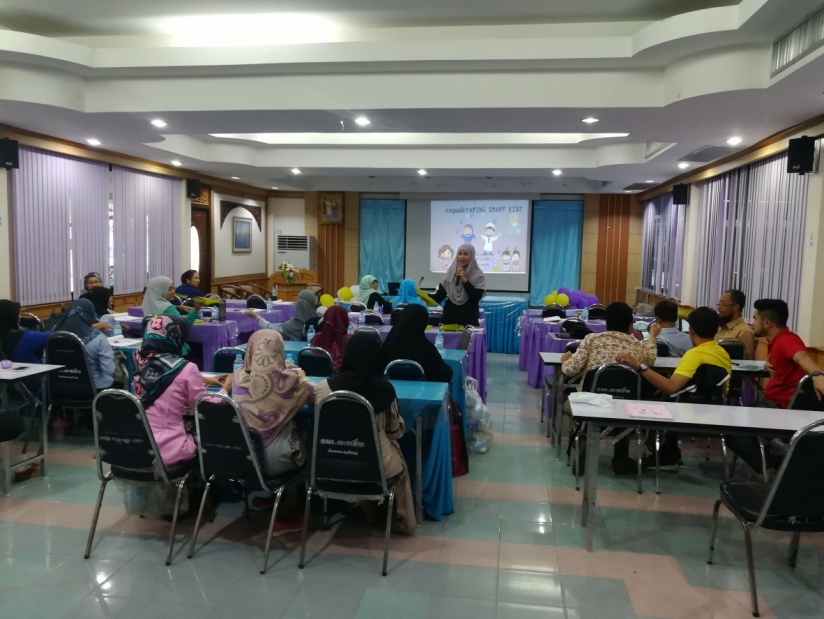 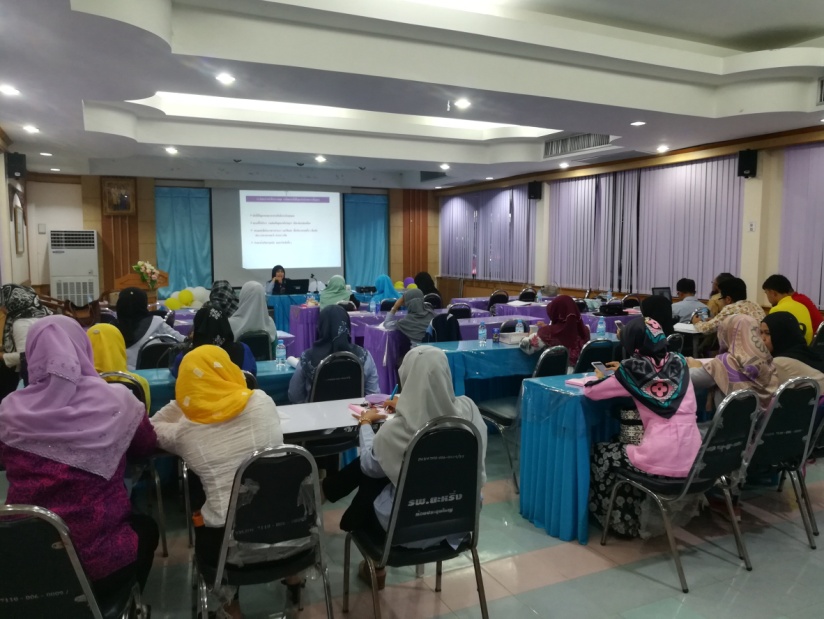 แบ่งกลุ่มฝึกปฏิบัติ                                                    ฐานที่1 เฝ้าระวังและส่งเสริมพัฒนาการ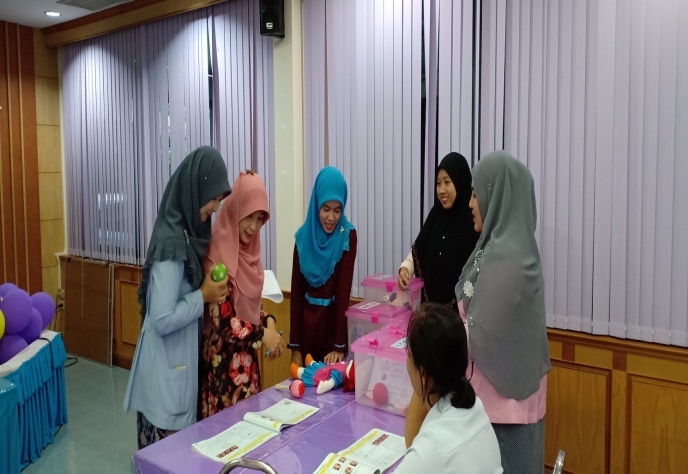 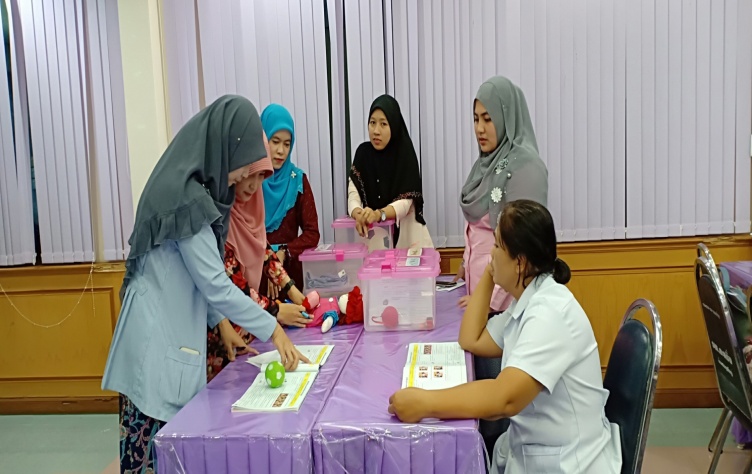 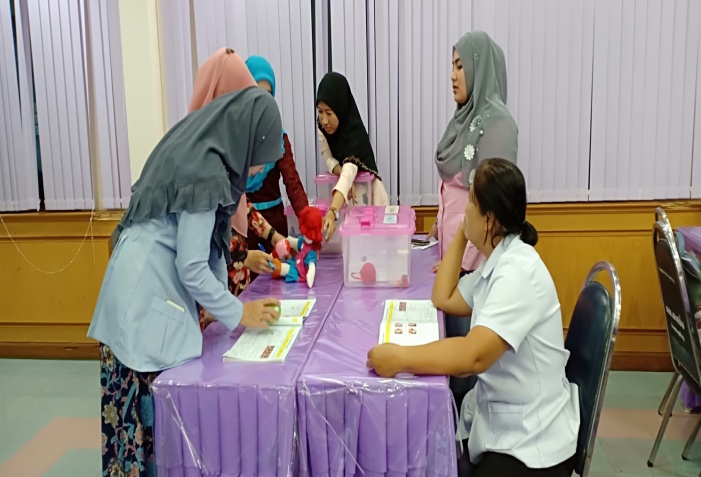 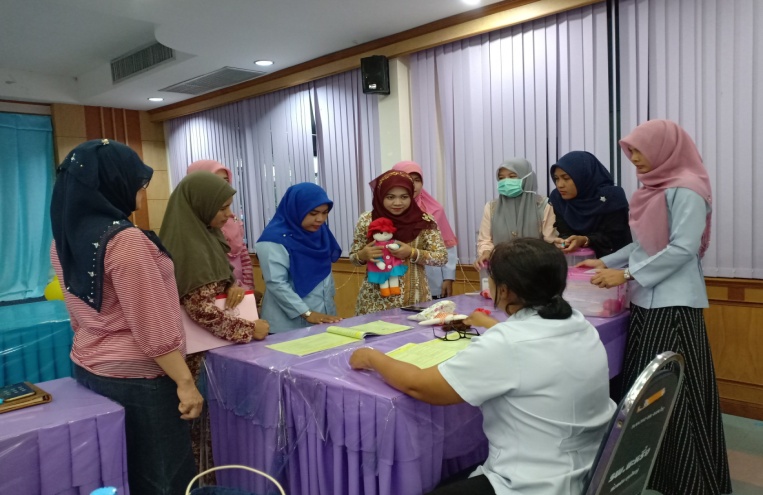                                        ฐานที่2 การแปรงฟันที่ถูกวิธีและการตรวจช่องปากเด็ก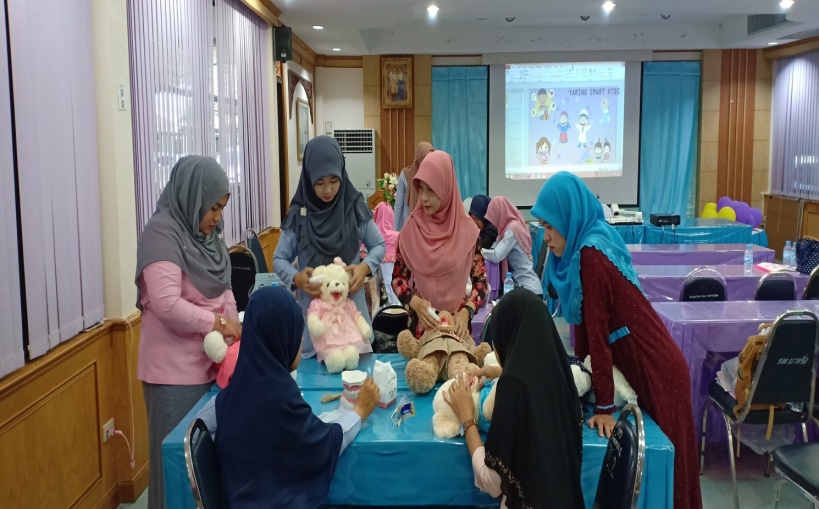 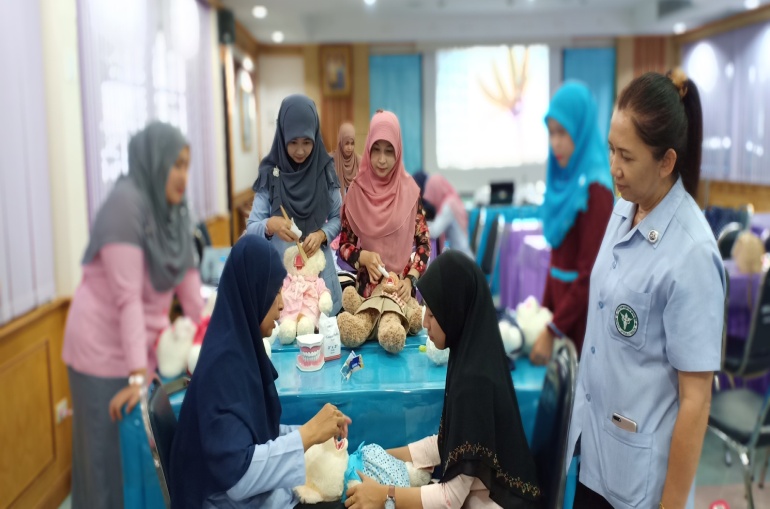 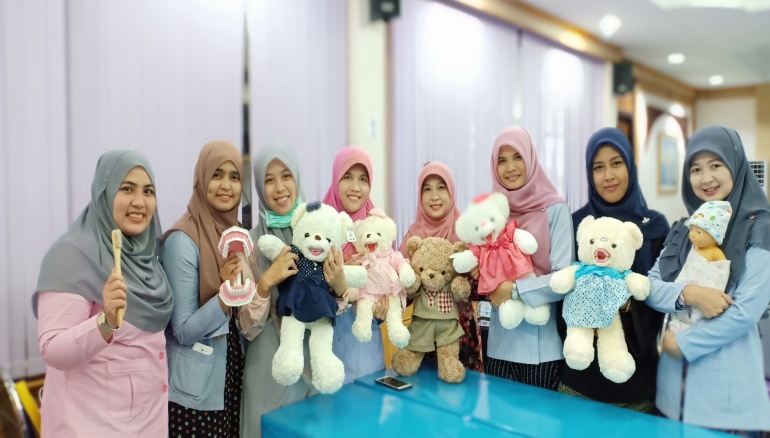 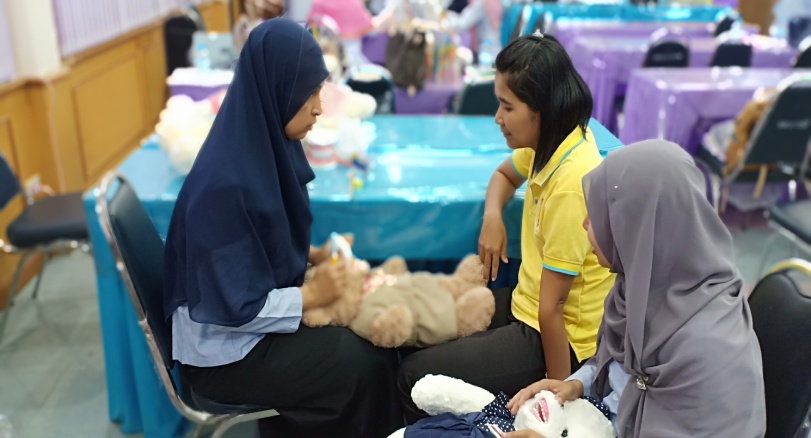 ฐานที่3 การเฝ้าระวังภาวะการเจริญเติบโต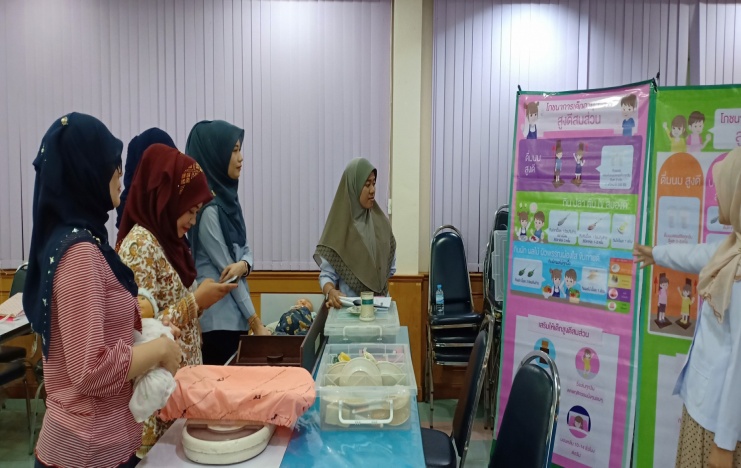 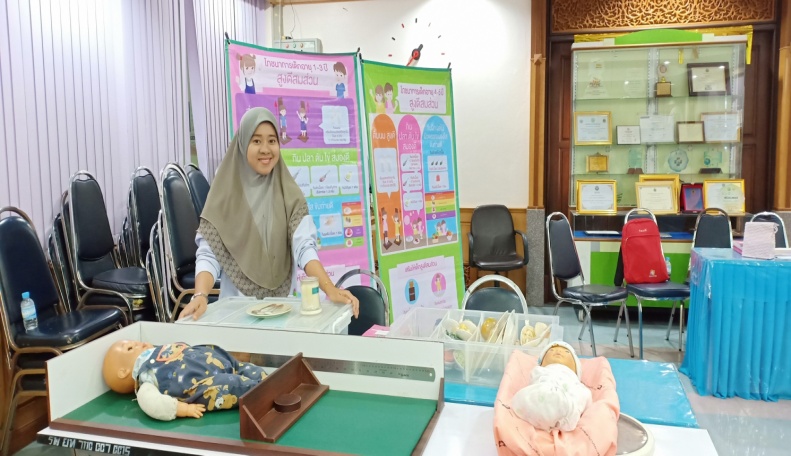 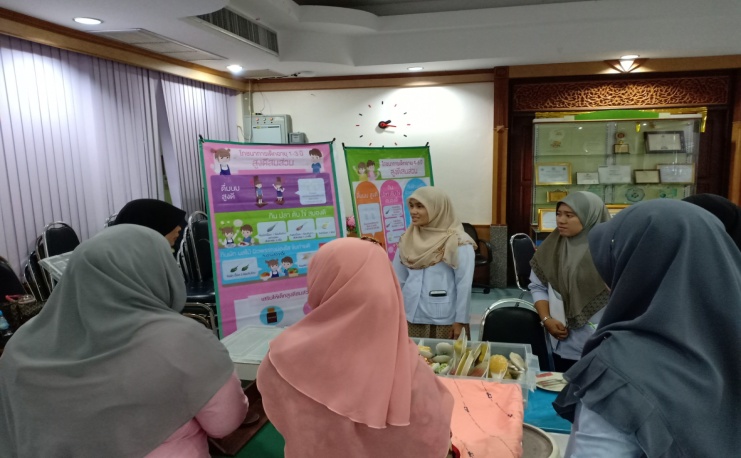 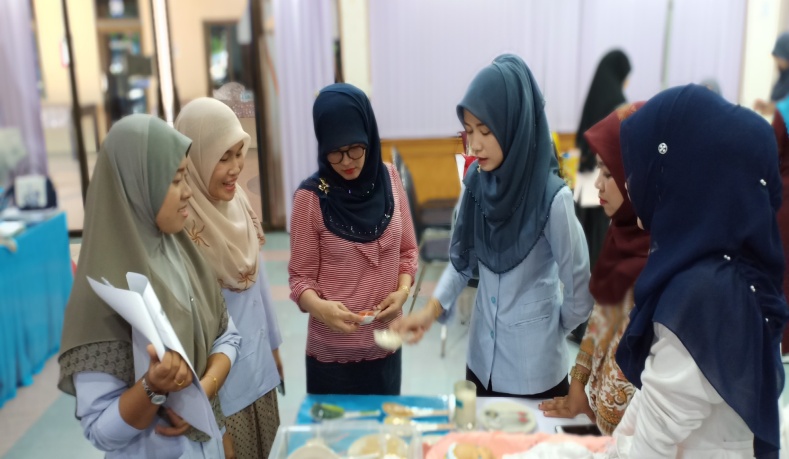 ฐานที่4  ความรู้พื้นฐานเรื่องวัคซีน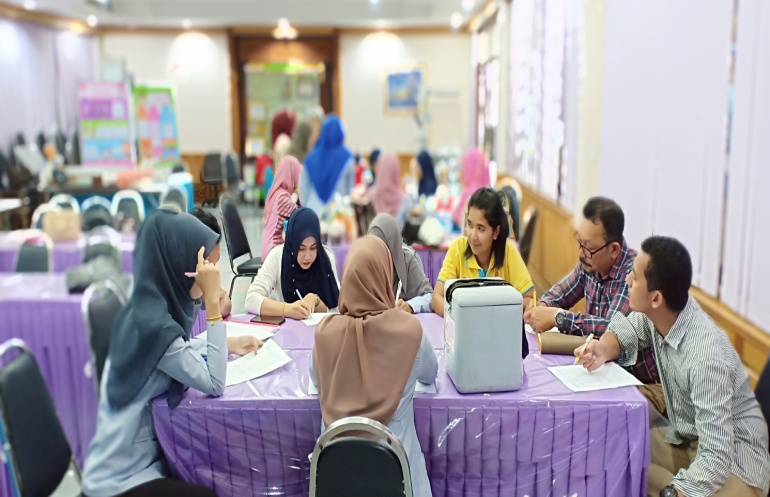 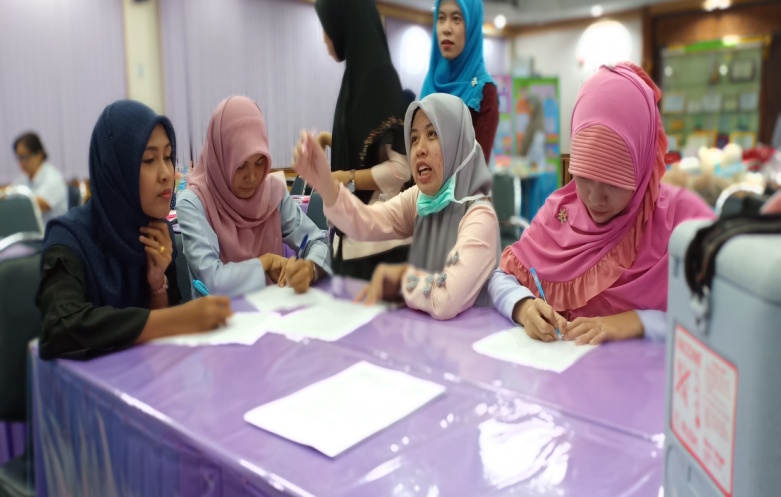 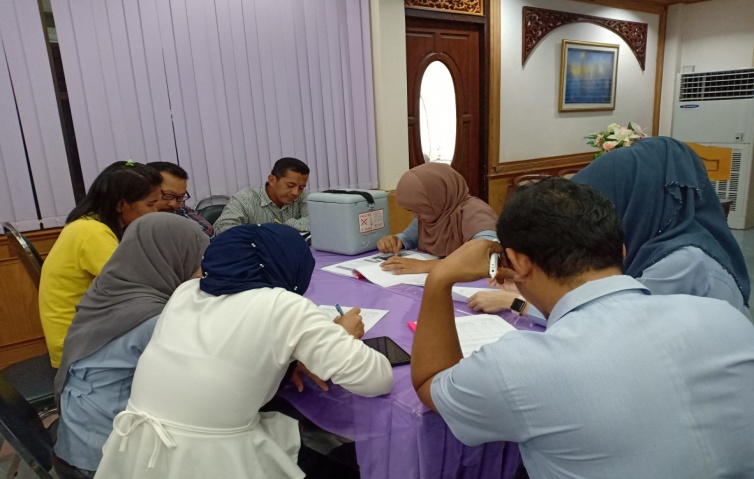 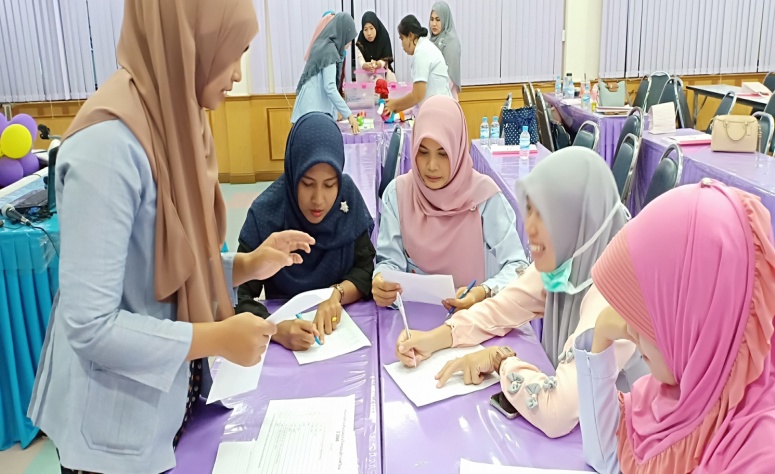 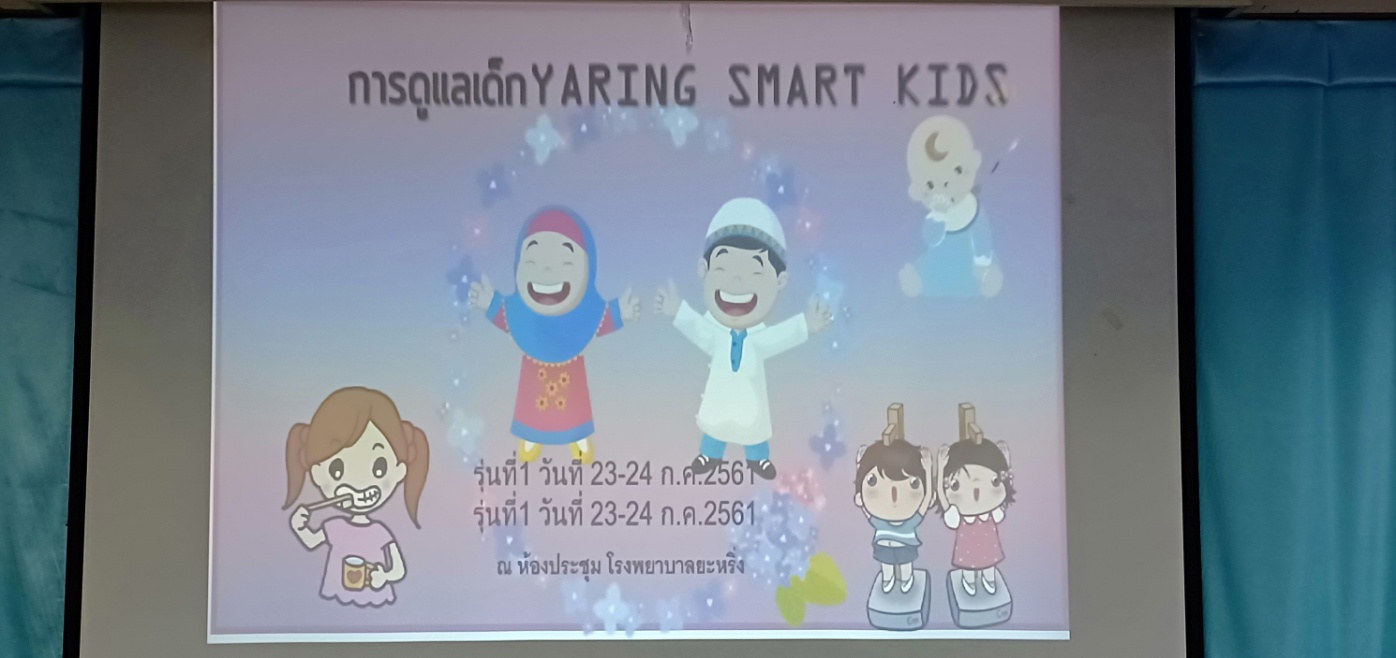 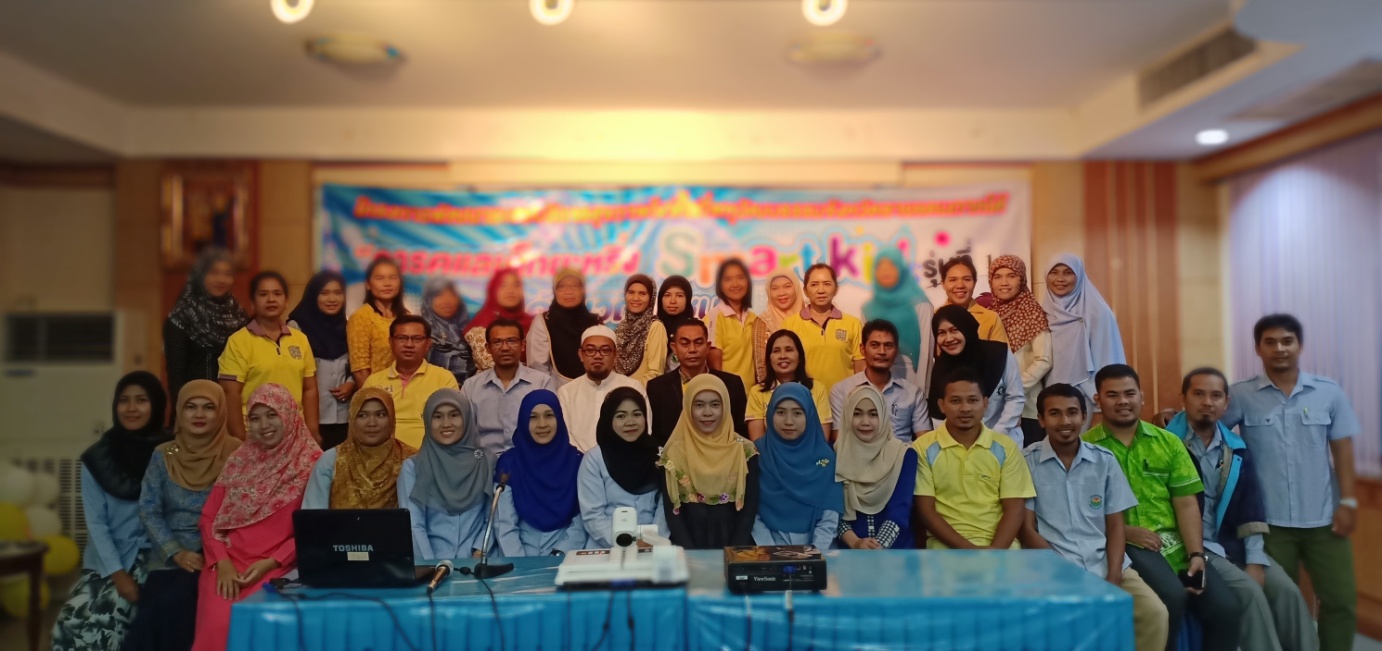 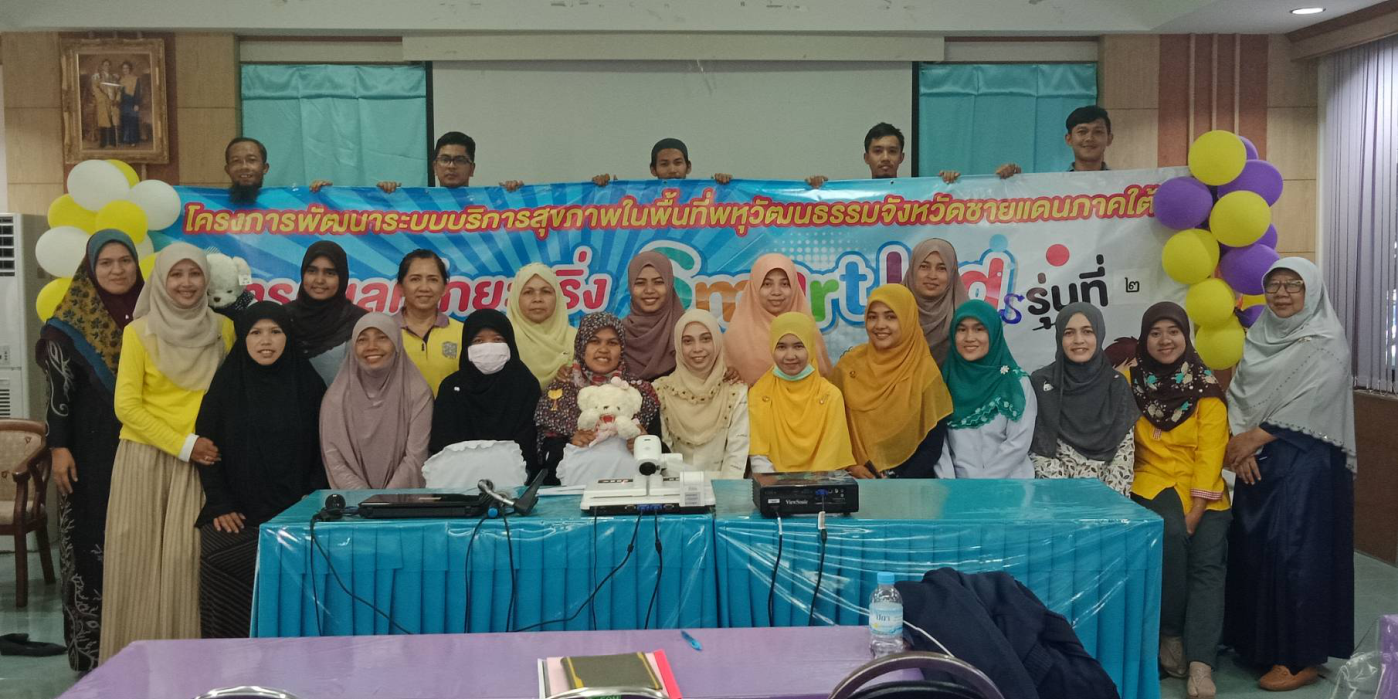 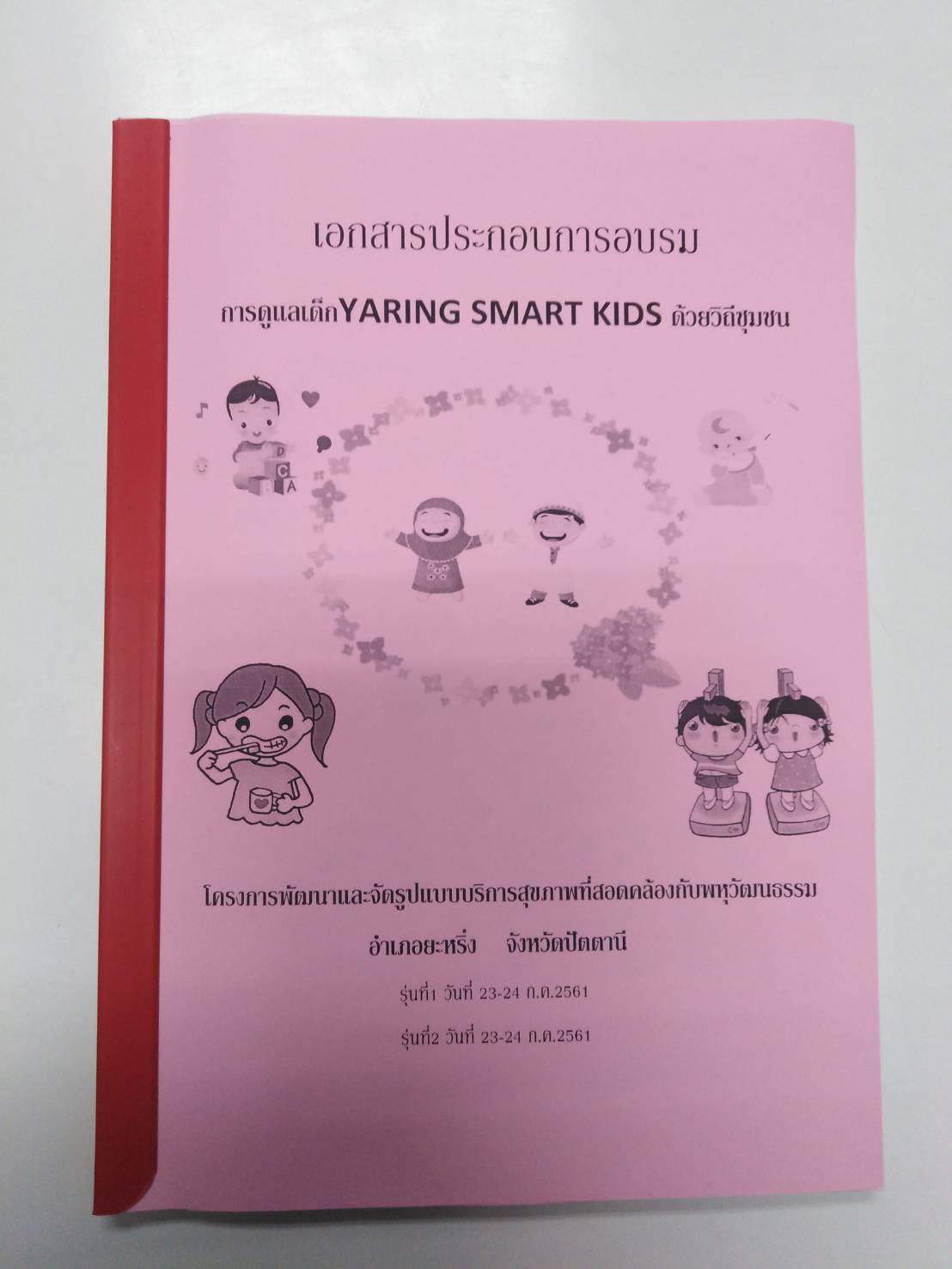 